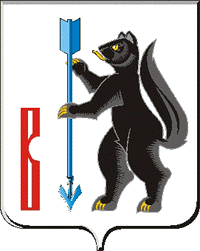 АДМИНИСТРАЦИЯГОРОДСКОГО ОКРУГА ВЕРХОТУРСКИЙП О С Т А Н О В Л Е Н И Еот 25.12.2020г. № 929 г. ВерхотурьеО проведении Верхотурской Рождественской ярмаркиВ соответствии с Федеральным законом от 06 октября 2003 года № 131-ФЗ «Об общих принципах организации местного самоуправления в Российской Федерации», подпрограммой 5 «Организация и координация туристической деятельности в городском округе Верхотурский» муниципальной программы городского округа Верхотурский «Развитие культуры в городском округе Верхотурский до 2021 года», утвержденной постановлением Администрации городского округа от 11.11.2013 № 998, в целях поддержки устойчивого развития городского округа Верхотурский, формирования нового социально-экономического пространства, благоприятного имиджа городского округа и привлечения туристов, руководствуясь Уставом городского округа Верхотурский,ПОСТАНОВЛЯЮ:1.Провести Верхотурскую Рождественскую ярмарку 7 января 2021 года с 13:00 до 16:00 часов на городской площади г. Верхотурья.2.Утвердить Положение и программу проведения Верхотурской Рождественской ярмарки (прилагается).3.Начальнику Управления культуры, туризма и молодежной политики Администрации городского округа Верхотурский Гайнановой Н.А. обеспечить выполнение программы праздничных мероприятий Верхотурской Рождественской ярмарки в соответствии с приложением к настоящему постановлению.4.Комитету экономики и планирования Администрации городского округа Верхотурский (Нарсеева Е.Н.) организовать 7 января 2021 года работу объектов общественного питания в месте проведения Верхотурской Рождественской ярмарки на городской площади с 13:00 до 16:00 часов.5.Рекомендовать Территориальному отраслевому исполнительному органу государственной власти Свердловской области - Верхотурское управление агропромышленного комплекса и продовольствия Министерства агропромышленного комплекса и продовольствия Свердловской области (Варюхин П.А.) оказать содействие в участии в Рождественской ярмарке сельхозпроизводителей, граждан, ведущих крестьянско-фермерские и личные подсобные хозяйства, занимающихся садоводством, огородничеством и животноводством, обеспечить место торговли столами.6.Рекомендовать Отделу полиции № 33 (дислокация г. Верхотурье) МО МВД России «Новолялинский» (Дуркин С.Ю.) принять необходимые меры по обеспечению безопасности населения и охране общественного порядка в месте проведения Верхотурской Рождественской ярмарки, ограничению движения автотранспорта в центральной части города Верхотурья (перекресток улиц Карла Маркса и Ершова), с 12:00 до 17:00 часов.7.Отделу по делам гражданской обороны и чрезвычайных ситуаций Администрации городского  округа Верхотурский (Терехов С.И.) совместно с Отделом надзорной деятельности городского округа Верхотурский, Новолялинского городского округа Управления надзорной деятельности и профилактической работы ГУ МЧС России по Свердловской области (Бармин В.А.), Отделом полиции № 33 (дислокации г. Верхотурье) МО МВД России «Новолялинский» (Дуркин С.Ю.) организовать проверку мест проведения массовых мероприятий на предмет антитеррористической защищенности.8.Рекомендовать Государственному казенному учреждению культуры Свердловской области «Верхотурский государственный историко-архитектурный музей-заповедник» (Новиченков Н.Н.) принять участие в Верхотурской Рождественской ярмарке.9.МКУ «Управление образования городского округа Верхотурский» (Мамонцева Т.В.) обеспечить участие общеобразовательных учреждений и Муниципального бюджетного учреждения дополнительного образования «Центр детского творчества» в Верхотурской Рождественской ярмарке, организовать выставку-продажу рождественских сувениров.10.Верхотурскому Муниципальному унитарному предприятию «Транспорт» (Созинов С.В.) организовать дополнительный рейс 7 января 2021 года в 12:30 часов с центральной остановки по автобусному маршруту «Верхотурье – Актай».11.Рекомендовать Федеральному казенному учреждению ИК-53 ГУФСИН МЮ России по Свердловской области (Скачков В.П.) принять участие в Верхотурской Рождественской ярмарке, представив изделия учреждения на продажу.12.Территориальным управлениям Администрации городского округа Верхотурский оказать содействие жителям сел в участии в Верхотурской Рождественской ярмарке. 13.Муниципальному казенному учреждению «Служба заказчика» городского округа Верхотурский (Сидоров В.Н.) организовать санитарную очистку городской площади во время и после проведения массовых мероприятий, своевременный вывоз мусора.14.В целях недопущения распространения заболевания новой коронавирусной инфекции на территории городского округа Верхотурский участникам, жителям и гостям рекомендовать соблюдение санитарно-эпидемиологических требований, установленных пунктом 4 Указа Губернатора Свердловской области от 18.04.2020 года №100-УГ «О введении на территории Свердловской области режима повышенной готовности и принятии дополнительных мер по защите населения от новой короновирусной инфекции(COVID-19)» (использовать средства индивидуальной защиты дыхательных путей (санитарно-гигиенические маски, респираторы), а также соблюдать дистанцию до других граждан не менее 1,5 метра).15.Опубликовать настоящее постановление в информационном бюллетене «Верхотурская неделя» и разместить на официальном сайте городского округа Верхотурский.16.Контроль исполнения настоящего постановления возложить на заместителя главы Администрации городского округа Верхотурский по социальным вопросам Бердникову Н.Ю.Главагородского округа Верхотурский                                                  А.Г. Лиханов